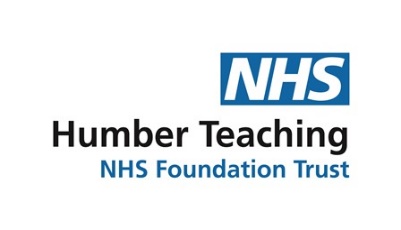 ONLY SEND THIS REFERRAL IF THE SCREENING CHECKLIST AND SPEECH & LANGUAGE QUESTIONNAIRE ARE COMPLETED AND ATTACHEDConsent (see Appendix for text/email consent information)Referrer detailsHull children onlySpeech and Language Therapy Screening Checklist (11:0 – 17:11)Referrals for children with voice difficulties will only be accepted if referred by ENT.Children who only have red rating in Attention and Listening will not be accepted.Red	Strongly matches statement (make a referral)   Amber	Occasionally matches statement (follow advice for 4 months and if no change make a referral)     Green	Does not match statement (no need to refer)For further information please refer to the Developmental Milestones which can be found at https://www.humber.nhs.uk/Services/paediatric-speech-and-language-therapy.htm in the downloads section (bottom of page)School age children with global (moderate) developmental delay whose language development is at a similar level should not be referred.Tick the appropriate box for each statementIf the screening checklist is not completed by the referrer please complete below:Paediatric Speech & Language QuestionnaireWe accept referrals for children who have a specific speech, language and communication need. This means that they are having greater difficulties understanding or using language than would be expected for their general level of development. For guidance see https://www.humber.nhs.uk/Services/paediatric-speech-and-language-therapy.htmPlease attach copies of any education support plans and any relevant reports from other professionals e.g. Educational Psychologist.Have you noticed that the child:*Stammering is when a child’s speech is not fluent. They may be repeating/prolonging sounds/parts of words or struggling to get sounds out, sometimes a child may avoid words or talking in a particular situation because they are worried they may get stuckDescribe the child's strengths and needs in the following areasPlease consider the areas rated red/amber on the screening checklist.Appendix: Consent form for communicating with individual patients via text/emailWhen you are receiving a service from us, we want to keep in contact with you. We will do this in the way that is easiest or most convenient for you. We understand that people use email and mobile phone texts and we also understand that you may want to let someone else receive or send messages for you. This could be someone who is looking after you or someone who you have chosen to help you.If you tell us that you would like to use email or mobile phone texts in this way, we need to agree about how we do it and this is explained below:We will use email or text because you have told us this is how you want to keep in contact with us.When sending messages outside of the NHS, there might be a risk of someone seeing the message who shouldn’t. To make it safer you should: Try not to use a public or work computer.Let us know right away if you change your email address or mobile phone number.Do your best to keep the messages safe and confidential, for example do not leave your computer switched on when you are not there and don’t tell somebody else your password.Have a PIN code on your mobile phone and keep it secret.Depending on the service you are receiving, it may be possible for you to send emails or texts to a Trust email address or mobile phone number. In such cases, you should:Only send messages containing non-sensitive and non-urgent issues.Include your full name in the main part of an email so that we can correctly identify you.Keep personal data sent in text messages to a minimum (your key worker will hold your contact details in an encrypted or pin coded mobile phone).Your emails, text/voice messages to Trust mobile phones will be treated as non-urgent. We cannot say exactly when they will be actioned. If you need to contact us urgently you should telephone us on 01482 692929.We will have to end this agreement if we find out that our systems are at risk from things such as computer viruses that are being sent.When you send us a message, we will make a record of it in your notes.I accept the above conditions and agree for email/mobile phone texts (delete whichever does not apply) to be used to communicate with me and the Trust.Email address to be used:    I would like emails to be sent securely using the NHS encryption service. I understand I will need to        register for this service electronically (tick if applicable)Mobile phone number to be used:If applicable: Name of carer or advocate who I nominate for messages:If you give consent but would like to restrict the information that is shared using email/mobile phone texts (e.g. information about appointments only) please provide details below:Forename:Surname:DOB:Telephone number:DOB:Mobile number:Address:NHS number:GP:School/nursery:Name of parent/carer:Has the child previously been known to Speech and Language Therapy?Yes No Has the parent/carer given consent for the referral to Speech & Language Therapy (SaLT)?Yes No Has the parent/carer given consent to be contacted by email?Email: Yes No Has the parent/carer given consent to be contacted by text message?Yes No Does the parent/carer give consent for their child to be seen by a member of the SaLT team in their educational setting or in a clinic?The team may include therapists, assistants and studentsYes No Does the parent/carer give consent for their child to be discussed with other relevant professionals when appropriate?Yes No Signed by parent/carer:Date:Name:Job title:Address:Telephone number:Email:Date of referral:Reason for referral (include any medical diagnosis, professionals involved and if the child has been referred to the Neurodiversity Service):Is the child learning English as an additional language?Yes No If yes, please provide information on how long the child has been exposed to an English-speaking environment:If yes, please provide information on how long the child has been exposed to an English-speaking environment:If yes, please provide information on how long the child has been exposed to an English-speaking environment:Does the parent/carer require an interpreter?Yes No No Language required:Is any other support required to enable the parent/carer to attend appointments?Yes Yes No Consider learning difficulties, reading and writing problems. Please advise if a format other than standard print is required e.g. Braille, larger print, electronic, audio.Consider learning difficulties, reading and writing problems. Please advise if a format other than standard print is required e.g. Braille, larger print, electronic, audio.Consider learning difficulties, reading and writing problems. Please advise if a format other than standard print is required e.g. Braille, larger print, electronic, audio.Consider learning difficulties, reading and writing problems. Please advise if a format other than standard print is required e.g. Braille, larger print, electronic, audio.Are there any safeguarding concerns including if the child is a Child Looked After?Yes Yes No Please provide any relevant details:Please provide any relevant details:Please provide any relevant details:Please provide any relevant details:I agree to share my health information with Hull City Council Children, Young People and Families Services, including local education providers, to ensure that I am given and have access to the best possible support to meet my child’s individual needs. This will include demographic details i.e. name, address, postcode, date of birth and NHS Number.  It may also include information about my child’s speech and language therapy care.  Hull City Council services may then contact you to offer support should you wish to accept it. Hull City Council will update us with any supporting information that will help to provide care to your child.   Yes No Forename:Surname:DOB:DOB:Date of completion:Date of completion:Date of review (if child previously rated as amber):Date of review (if child previously rated as amber):Attention and listeningRedAmberGreenResources for children rated as AmberFinds it difficult to sustain attention for whole class input for more than 30 minutes Tips for a communication supportive secondary schoolUnable to clarify when they have not understood a complex instruction (e.g. before you go for break, write down your homework and put your book in the red box)Tips for a communication supportive secondary schoolUnderstanding of spoken languageRedAmberGreenResources for children rated as AmberDoesn’t understand common, simple sayings (e.g. “you’re on fire”, "that was the dopest thing ever”)Universally speaking 11-18Can’t understand when persuasive language is used (e.g. "surely you would agree that…")Universally speaking 11-18Can’t understand information that isn’t explicitly written or spokenIs unable to understand sarcasmUse of languageRedAmberGreenResources for children rated as AmberUnable to link 7-11+ words togetherSpeech, language and communication in secondary-aged pupilsFinds it difficult to join ideas together in a coherent way (e.g. "provided that", "in order to")Speech, language and communication in secondary-aged pupilsDoesn’t understand that some words have more than one meaningSpeech, language and communication in secondary-aged pupilsHas a restricted range of descriptive words and expressionsSpeech, language and communication in secondary-aged pupilsIs unable to explain a sequence of events in the correct order ensuring that the listener understandsSpeech, language and communication in secondary-aged pupilsSpeech soundsRedAmberGreenResources for children rated as AmberIs unable to produce the full range of speech sounds and sound combinations Universally speaking 11-18Finds it difficult to sequence speech soundsUniversally speaking 11-18Social communication and interactionRedAmberGreenResources for children rated as AmberUnable to use latest ‘street talk’ with peers in contextUniversally speaking 11-18Unable to switch between formal and informal styles of talking depending on their communication partnerUniversally speaking 11-18Finds it difficult to remain on topic or move between topics appropriatelyUniversally speaking 11-18Completed by:Place of work:Contact number:Forename:Surname:Progress and attainmentConsider the child’s progress over the last 1-2 terms and their current levels of attainment e.g. reading, writing, speaking and listening.Do you consider that the child’s speech, language and communication are at a similar level to these areas of attainment or that there is a specific difficulty?  Is stammering* Yes No Is only able to talk comfortably to some people, such as family members and close friends, but are silent or unable to talk freely when other people are present, or in certain situationsYes No Has lost any speech and language skills?Yes No Attention and listeningAttention and listeningChild's strengths/needsWhat targeted activities or strategies have you already tried? Have you seen any progress? Understanding of spoken languageUnderstanding of spoken languageChild's strengths/needsWhat targeted activities or strategies have you already tried? Have you seen any progress? Use of languageUse of languageChild's strengths/needsWhat targeted activities or strategies have you already tried? Have you seen any progress? Speech soundsSpeech soundsChild's strengths/needsWhat targeted activities or strategies have you already tried? Have you seen any progress? Social communication and interactionSocial communication and interactionChild's strengths/needsWhat targeted activities or strategies have you already tried? Have you seen any progress? Any other comments?Name:Signed:Date: